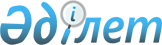 "О внесении изменений в решение Сырдарьинского районного маслихата от 26 декабря 2017 года №168 "О бюджетах на 2018–2020 годы поселка и сельских округов Сырдарьинского района"Решение Сырдарьинского районного маслихата Кызылординской области от 4 декабря 2018 года № 250. Зарегистрировано Департаментом юстиции Кызылординской области 6 декабря 2018 года № 6552
      В соответствии со статьей 109-1 Кодекса Республики Казахстан от 4 декабря 2008 года "Бюджетный кодекс Республики Казахстан" и подпунктом 1) пункта 1 статьи 6 Закона Республики Казахстан от 23 января 2001 года "О местном государственном управлении и самоуправлении в Республике Казахстан" Сырдарьинский районный маслихат РЕШИЛ:
      1. Внести в решение Сырдарьинского районного маслихата от 26 декабря 2017 года № 168 "О бюджетах на 2018-2020 годы поселка и сельских округов Сырдарьинского района" (зарегистрировано в Реестре государственной регистрации нормативных правовых актов за номером 6128, опубликовано в эталонном контрольном банке нормативных правовых актов Республики Казахстан 23 января 2018 года) следующие изменения:
      подпункт 1) пункта 1 изложить в новой редакции:
      " 1) доходы – 1103534 тысяч тенге, в том числе: 
      поселок Теренозек – 442778 тысяч тенге; 
      сельский округ Ширкейли – 89098 тысяч тенге;
      сельский округ Н.Ильясов – 81354 тысяч тенге;
      сельский округ Акжарма – 81395 тысяч тенге;
      сельский округ Шаган – 136148 тысяч тенге;
      сельский округ Когалыколь – 90735 тысяч тенге;
      сельский округ Бесарык – 76945 тысяч тенге;
      сельский округ Амангельды – 105081 тысяч тенге;
      налоговые поступления – 45042 тысяч тенге, в том числе:
      поселок Теренозек – 26194 тысяч тенге; 
      сельский округ Ширкейли – 1714 тысяч тенге;
      сельский округ Н.Ильясов – 976 тысяч тенге;
      сельский округ Акжарма – 3881 тысяч тенге;
      сельский округ Шаган – 4723 тысяч тенге;
      сельский округ Когалыколь – 3226 тысяч тенге;
      сельский округ Бесарык –1508 тысяч тенге;
      сельский округ Амангельды – 2820 тысяч тенге;
      неналоговые поступления – 3761 тысяч тенге, в том числе:
      поселок Теренозек – 1937 тысяч тенге; 
      сельский округ Ширкейли – 41 тысяч тенге;
      сельский округ Н.Ильясов – 13 тысяч тенге;
      сельский округ Акжарма – 1671 тысяч тенге;
      сельский округ Шаган – 57 тысяч тенге;
      сельский округ Когалыколь – 5 тысяч тенге;
      сельский округ Бесарык – 21 тысяч тенге;
      сельский округ Амангельды – 16 тысяч тенге;
      поступления трансфертов – 1054731 тысяч тенге, в том числе:
      поселок Теренозек – 414647 тысяч тенге; 
      сельский округ Ширкейли – 87343 тысяч тенге;
      сельский округ Н.Ильясов – 80365 тысяч тенге;
      сельский округ Акжарма – 75843 тысяч тенге;
      сельский округ Шаган – 131368 тысяч тенге;
      сельский округ Когалыколь – 87504 тысяч тенге;
      сельский округ Бесарык – 75416 тысяч тенге;
      сельский округ Амангельды – 102245 тысяч тенге.".
      подпункт 2) пункта 1 изложить в новой редакции:
      " 2) затраты – 1103534 тысяч тенге, в том числе:
      поселок Теренозек – 442778 тысяч тенге; 
      сельский округ Ширкейли – 89098 тысяч тенге;
      сельский округ Н.Ильясов – 81354 тысяч тенге;
      сельский округ Акжарма – 81395 тысяч тенге;
      сельский округ Шаган – 136148 тысяч тенге;
      сельский округ Когалыколь – 90735 тысяч тенге;
      сельский округ Бесарык – 76945 тысяч тенге;
      сельский округ Амангельды – 105181 тысяч тенге.".
      Приложений 1, 4, 7, 10, 13, 19, 22 к указанному решению изложить в новой редакции согласно приложениям 1, 2, 3, 4, 5, 6, 7 к настоящему решению.
      2. Настоящее решение вводится в действие с 1 января 2018 года и подлежит официальному опубликованию. Бюджет поселка Теренозек на 2018 год Бюджет сельского округа Ширкейли на 2018 год Бюджет сельского округа Н.Ильясов на 2018 год Бюджет сельского округа Акжарма на 2018 год Бюджет сельского округа Шаган на 2018 год Бюджет сельского округа Бесарык на 2018 год Бюджет сельского округа Амангельды на 2018 год
					© 2012. РГП на ПХВ «Институт законодательства и правовой информации Республики Казахстан» Министерства юстиции Республики Казахстан
				
      Председатель внеочередной 30 сессии
районного маслихата:

Б.Есназар

      Секретарь районного маслихата:

Е.Ажикенов
Приложение 1 к решению Сырдарьинского районного маслихата от 04 декабря 2018 года №250Приложение 1 к решению Сырдарьинского районного маслихата от 26 декабря 2017 года №168
Категория
Категория
Категория
Категория
Сумма, тысяч тенге
Класс 
Класс 
Класс 
Сумма, тысяч тенге
Подкласс
Подкласс
Сумма, тысяч тенге
Наименование
Сумма, тысяч тенге
1. ДОХОДЫ
442778
1
Налоговые поступления
26194
01
Подоходный налог
12837
2
Индивидуальный подоходный налог
12837
04
Hалоги на собственность
13339
1
Hалоги на имущество
291
3
Земельный налог
1627
4
Hалог на транспортные средства
11421
05
Внутренние налоги на товары, работы и услуги
18
4
Сборы за ведение предпринимательской и профессиональной деятельности
18
2
Неналоговые поступления
1937
01
Доходы от государственной собственности
1926
5
Доходы от аренды имущества, находящегося в государственной собственности
1926
06
Прочие неналоговые поступления
11
1
Прочие неналоговые поступления
11
4
Поступления трансфертов 
414647
02
Трансферты из вышестоящих органов государственного управления
414647
3
Трансферты из районного (города областного значения) бюджета
414647
Функциональная группа 
Функциональная группа 
Функциональная группа 
Функциональная группа 
Администратор бюджетных программ
Администратор бюджетных программ
Администратор бюджетных программ
Программа
Программа
Наименование
2. ЗАТРАТЫ
442778
01
Государственные услуги общего характера
129399
124
Аппарат акима города районного значения, села, поселка, сельского округа
129399
001
Услуги по обеспечению деятельности акима города районного значения, села, поселка, сельского округа
87191
022
Капитальные расходы государственного органа
41198
032
Капитальные расходы подведомственных государственных учреждений и организаций
1010
04
Образование
164650
124
Аппарат акима города районного значения, села, поселка, сельского округа
163700
004
Дошкольное воспитание и обучение и организация медицинского обслуживания в организациях дошкольного воспитания и обучения
163700
124
Аппарат акима города районного значения, села, поселка, сельского округа
950
005
Организация бесплатного подвоза учащихся до ближайшей школы и обратно в сельской местности
950
06
Социальная помощь и социальное обеспечение
28143
124
Аппарат акима города районного значения, села, поселка, сельского округа
28143
003
Оказание социальной помощи нуждающимся гражданам на дому
28143
07
Жилищно-коммунальное хозяйство
89495
124
Аппарат акима города районного значения, села, поселка, сельского округа
89495
008
Освещение улиц населенных пунктов
33642
009
Обеспечение санитарии населенных пунктов
23357
011
Благоустройство и озеленение населенных пунктов
32496
08
Культура, спорт, туризм и информационное пространство
31091
124
Аппарат акима города районного значения, села, поселка, сельского округа
30891
006
Поддержка культурно-досуговой работы на местном уровне
30891
124
Аппарат акима города районного значения, села, поселка, сельского округа
200
028
Реализация физкультурно-оздоровительных и спортивных мероприятий на местном уровне
200Приложение 2 к решению Сырдарьинского районного маслихата от 04 декабря 2018 года №250Приложение 4 к решению Сырдарьинского районного маслихата от 26 декабря 2017 года №168
Категория
Категория
Категория
Категория
Сумма, тысяч тенге
Класс 
Класс 
Класс 
Сумма, тысяч тенге
Подкласс
Подкласс
Сумма, тысяч тенге
Наименование
Сумма, тысяч тенге
1. ДОХОДЫ
89098
1
Налоговые поступления
1714
01
Подоходный налог
528
2
Индивидуальный подоходный налог
528
04
Hалоги на собственность
1184
1
Hалоги на имущество
50
3
Земельный налог
202
4
Hалог на транспортные средства
932
05
Внутренние налоги на товары, работы и услуги
2
4
Сборы за ведение предпринимательской и профессиональной деятельности
2
2
Неналоговые поступления
41
01
Доходы от государственной собственности
41
5
Доходы от аренды имущества, находящегося в государственной собственности
41
4
Поступления трансфертов 
87343
02
Трансферты из вышестоящих органов государственного управления
87343
3
Трансферты из районного (города областного значения) бюджета
87343
Функциональная группа 
Функциональная группа 
Функциональная группа 
Функциональная группа 
Администратор бюджетных программ
Администратор бюджетных программ
Администратор бюджетных программ
Программа
Программа
Наименование
2. ЗАТРАТЫ
89098
01
Государственные услуги общего характера
29652
124
Аппарат акима города районного значения, села, поселка, сельского округа
29652
001
Услуги по обеспечению деятельности акима района в городе, города районного значения, поселка, села, сельского округа
29388
022
Капитальные расходы государственного органа
264
04
Образование
39474
124
Аппарат акима города районного значения, села, поселка, сельского округа
39474
004
Дошкольное воспитание и обучение и организация медицинского обслуживания в организациях дошкольного воспитания и обучения
39474
06
Социальная помощь и социальное обеспечение
1329
124
Аппарат акима города районного значения, села, поселка, сельского округа
1329
003
Оказание социальной помощи нуждающимся гражданам на дому
1329
07
Жилищно-коммунальное хозяйство
3562
124
Аппарат акима города районного значения, села, поселка, сельского округа
3562
008
Освещение улиц населенных пунктов
3016
009
Обеспечение санитарии населенных пунктов
340
011
Благоустройство и озеленение населенных пунктов
206
08
Культура, спорт, туризм и информационное пространство
15081
124
Аппарат акима города районного значения, села, поселка, сельского округа
14981
006
Поддержка культурно-досуговой работы на местном уровне
14981
124
Аппарат акима города районного значения, села, поселка, сельского округа
100
028
Реализация физкультурно-оздоровительных и спортивных мероприятий на местном уровне
100Приложение 3 к решению Сырдарьинского районного маслихата от 04 декабря 2018 года №250Приложение 7 к решению Сырдарьинского районного маслихата от 26 декабря 2017 года №168
Категория
Категория
Категория
Категория
Сумма, тысяч тенге
Класс 
Класс 
Класс 
Сумма, тысяч тенге
Подкласс
Подкласс
Сумма, тысяч тенге
Наименование
Сумма, тысяч тенге
1. ДОХОДЫ
81354
1
Налоговые поступления
976
01
Подоходный налог
179
2
Индивидуальный подоходный налог
179
04
Hалоги на собственность
797
1
Hалоги на имущество
29
3
Земельный налог
86
4
Hалог на транспортные средства
682
2
Неналоговые поступления
13
06
Прочие неналоговые поступления
13
1
Прочие неналоговые поступления
13
4
Поступления трансфертов 
80365
02
Трансферты из вышестоящих органов государственного управления
80365
3
Трансферты из районного (города областного значения) бюджета
80365
Функциональная группа 
Функциональная группа 
Функциональная группа 
Функциональная группа 
Администратор бюджетных программ
Администратор бюджетных программ
Администратор бюджетных программ
Программа
Программа
Наименование
2. ЗАТРАТЫ
81354
01
Государственные услуги общего характера
22802
124
Аппарат акима города районного значения, села, поселка, сельского округа
22802
001
Услуги по обеспечению деятельности акима района в городе, города районного значения, поселка, села, сельского округа
21861
022
Капитальные расходы государственного органа
941
04
Образование
32819
124
Аппарат акима города районного значения, села, поселка, сельского округа
32819
004
Дошкольное воспитание и обучение и организация медицинского обслуживания в организациях дошкольного воспитания и обучения
32819
06
Социальная помощь и социальное обеспечение
1680
124
Аппарат акима города районного значения, села, поселка, сельского округа
1680
003
Оказание социальной помощи нуждающимся гражданам на дому
1680
07
Жилищно-коммунальное хозяйство
8641
124
Аппарат акима города районного значения, села, поселка, сельского округа
8641
008
Освещение улиц населенных пунктов
7712
009
Обеспечение санитарии населенных пунктов
429
011
Благоустройство и озеленение населенных пунктов
500
08
Культура, спорт, туризм и информационное пространство
15412
124
Аппарат акима города районного значения, села, поселка, сельского округа
15412
006
Поддержка культурно-досуговой работы на местном уровне
15412Приложение 4 к решению Сырдарьинского районного маслихата от 04 декабря 2018 года №250Приложение 10 к решению Сырдарьинского районного маслихата от 26 декабря 2017 года №168
Категория
Категория
Категория
Категория
Сумма, тысяч тенге
Класс 
Класс 
Класс 
Сумма, тысяч тенге
Подкласс
Подкласс
Сумма, тысяч тенге
Наименование
Сумма, тысяч тенге
1. ДОХОДЫ
81395
1
Налоговые поступления
3881
01
Подоходный налог
1558
2
Индивидуальный подоходный налог
1558
04
Hалоги на собственность
2323
1
Hалоги на имущество
83
3
Земельный налог
183
4
Hалог на транспортные средства
2057
2
Неналоговые поступления
1671
01
Доходы от государственной собственности
86
5
Доходы от аренды имущества, находящегося в государственной собственности
86
06
Прочие неналоговые поступления
1585
1
Прочие неналоговые поступления
1585
4
Поступления трансфертов 
75843
02
Трансферты из вышестоящих органов государственного управления
75843
3
Трансферты из районного (города областного значения) бюджета
75843
Функциональная группа 
Функциональная группа 
Функциональная группа 
Функциональная группа 
Администратор бюджетных программ
Администратор бюджетных программ
Администратор бюджетных программ
Программа
Программа
Наименование
2. ЗАТРАТЫ
81395
01
Государственные услуги общего характера
21897
124
Аппарат акима города районного значения, села, поселка, сельского округа
21897
001
Услуги по обеспечению деятельности акима района в городе, города районного значения, поселка, села, сельского округа
19807
022
Капитальные расходы государственного органа
290
032
Капитальные расходы подведомственных государственных учреждений и организаций
1800
04
Образование
41543
124
Аппарат акима города районного значения, села, поселка, сельского округа
40904
004
Дошкольное воспитание и обучение и организация медицинского обслуживания в организациях дошкольного воспитания и обучения
40904
124
Аппарат акима города районного значения, села, поселка, сельского округа
639
005
Организация бесплатного подвоза учащихся до ближайшей школы и обратно в сельской местности
639
06
Социальная помощь и социальное обеспечение
1378
124
Аппарат акима города районного значения, села, поселка, сельского округа
1378
003
Оказание социальной помощи нуждающимся гражданам на дому
1378
07
Жилищно-коммунальное хозяйство
2491
124
Аппарат акима города районного значения, села, поселка, сельского округа
2491
008
Освещение улиц населенных пунктов
1366
009
Обеспечение санитарии населенных пунктов
249
011
Благоустройство и озеленение населенных пунктов
876
08
Культура, спорт, туризм и информационное пространство
14086
124
Аппарат акима города районного значения, села, поселка, сельского округа
13986
006
Поддержка культурно-досуговой работы на местном уровне
13986
124
Аппарат акима города районного значения, села, поселка, сельского округа
100
028
Реализация физкультурно-оздоровительных и спортивных мероприятий на местном уровне
100Приложение 5 к решению Сырдарьинского районного маслихата от 04 декабря 2018 года №250Приложение 13 к решению Сырдарьинского районного маслихата от 26 декабря 2017 года №168
Категория
Категория
Категория
Категория
Сумма, тысяч тенге
Класс 
Класс 
Класс 
Сумма, тысяч тенге
Подкласс
Подкласс
Сумма, тысяч тенге
Наименование
Сумма, тысяч тенге
1. ДОХОДЫ
136148
1
Налоговые поступления
4723
01
Подоходный налог
1685
2
Индивидуальный подоходный налог
1685
04
Hалоги на собственность
3038
1
Hалоги на имущество
69
3
Земельный налог
228
4
Hалог на транспортные средства
2741
2
Неналоговые поступления
57
01
Доходы от государственной собственности
32
5
Доходы от аренды имущества, находящегося в государственной собственности
32
06
Прочие неналоговые поступления
25
1
Прочие неналоговые поступления
25
4
Поступления трансфертов 
131368
02
Трансферты из вышестоящих органов государственного управления
131368
3
Трансферты из районного (города областного значения) бюджета
131368
Функциональная группа 
Функциональная группа 
Функциональная группа 
Функциональная группа 
Администратор бюджетных программ
Администратор бюджетных программ
Администратор бюджетных программ
Программа
Программа
Наименование
2. ЗАТРАТЫ
136148
01
Государственные услуги общего характера
24444
124
Аппарат акима города районного значения, села, поселка, сельского округа
24444
001
Услуги по обеспечению деятельности акима района в городе, города районного значения, поселка, села, сельского округа
24152
022
Капитальные расходы государственного органа
292
04
Образование
81129
124
Аппарат акима города районного значения, села, поселка, сельского округа
79499
004
Дошкольное воспитание и обучение и организация медицинского обслуживания в организациях дошкольного воспитания и обучения
79499
124
Аппарат акима города районного значения, села, поселка, сельского округа
1630
005
Организация бесплатного подвоза учащихся до ближайшей школы и обратно в сельской местности
1630
06
Социальная помощь и социальное обеспечение
6030
124
Аппарат акима города районного значения, села, поселка, сельского округа
6030
003
Оказание социальной помощи нуждающимся гражданам на дому
6030
07
Жилищно-коммунальное хозяйство
6481
124
Аппарат акима города районного значения, села, поселка, сельского округа
6481
008
Освещение улиц населенных пунктов
4988
009
Обеспечение санитарии населенных пунктов
445
011
Благоустройство и озеленение населенных пунктов
1048
08
Культура, спорт, туризм и информационное пространство
18064
124
Аппарат акима города районного значения, села, поселка, сельского округа
17964
006
Поддержка культурно-досуговой работы на местном уровне
17964
124
Аппарат акима города районного значения, села, поселка, сельского округа
100
028
Реализация физкультурно-оздоровительных и спортивных мероприятий на местном уровне
100Приложение 6 к решению Сырдарьинского районного маслихата от 04 декабря 2018 года №250Приложение 19 к решению Сырдарьинского районного маслихата от 26 декабря 2017 года №168
Категория
Категория
Категория
Категория
Сумма, тысяч тенге
Класс 
Класс 
Класс 
Сумма, тысяч тенге
Подкласс
Подкласс
Сумма, тысяч тенге
Наименование
Сумма, тысяч тенге
1. ДОХОДЫ
76945
1
Налоговые поступления
1508
01
Подоходный налог
305
2
Индивидуальный подоходный налог
305
04
Hалоги на собственность
1203
1
Hалоги на имущество
25
3
Земельный налог
162
4
Hалог на транспортные средства
1016
2
Неналоговые поступления
53
01
Доходы от государственной собственности
21
5
Доходы от аренды имущества, находящегося в государственной собственности
21
4
Поступления трансфертов 
75416
02
Трансферты из вышестоящих органов государственного управления
75416
3
Трансферты из районного (города областного значения) бюджета
75416
Функциональная группа 
Функциональная группа 
Функциональная группа 
Функциональная группа 
Администратор бюджетных программ
Администратор бюджетных программ
Администратор бюджетных программ
Программа
Программа
Наименование
2. ЗАТРАТЫ
76945
01
Государственные услуги общего характера
19980
124
Аппарат акима города районного значения, села, поселка, сельского округа
19980
001
Услуги по обеспечению деятельности акима района в городе, города районного значения, поселка, села, сельского округа
18880
022
Капитальные расходы государственного органа
300
032
Капитальные расходы подведомственных государственных учреждений и организаций
800
04
Образование
37551
124
Аппарат акима города районного значения, села, поселка, сельского округа
37551
004
Дошкольное воспитание и обучение и организация медицинского обслуживания в организациях дошкольного воспитания и обучения
37551
06
Социальная помощь и социальное обеспечение
2884
124
Аппарат акима города районного значения, села, поселка, сельского округа
2884
003
Оказание социальной помощи нуждающимся гражданам на дому
2884
07
Жилищно-коммунальное хозяйство
3463
124
Аппарат акима города районного значения, села, поселка, сельского округа
3463
008
Освещение улиц населенных пунктов
2342
009
Обеспечение санитарии населенных пунктов
246,4
011
Благоустройство и озеленение населенных пунктов
874,6
08
Культура, спорт, туризм и информационное пространство
13067
124
Аппарат акима города районного значения, села, поселка, сельского округа
12967
006
Поддержка культурно-досуговой работы на местном уровне
12967
124
Аппарат акима города районного значения, села, поселка, сельского округа
100
028
Реализация физкультурно-оздоровительных и спортивных мероприятий на местном уровне
100Приложение 7 к решению Сырдарьинского районного маслихата от 04 декабря 2018 года №250Приложение 22 к решению Сырдарьинского районного маслихата от 26 декабря 2017 года №168
Категория
Категория
Категория
Категория
Сумма, тысяч тенге
Класс 
Класс 
Класс 
Сумма, тысяч тенге
Подкласс
Подкласс
Сумма, тысяч тенге
Наименование
Сумма, тысяч тенге
1. ДОХОДЫ
105081
1
Налоговые поступления
2820
01
Подоходный налог
182
2
Индивидуальный подоходный налог
182
04
Hалоги на собственность
2638
1
Hалоги на имущество
47
3
Земельный налог
398,8
4
Hалог на транспортные средства
2192,2
2
Неналоговые поступления
16
01
Доходы от государственной собственности
11
5
Доходы от аренды имущества, находящегося в государственной собственности
11
06
Прочие неналоговые поступления
5
1
Прочие неналоговые поступления
5
4
Поступления трансфертов 
102245
02
Трансферты из вышестоящих органов государственного управления
102245
3
Трансферты из районного (города областного значения) бюджета
102245
Функциональная группа 
Функциональная группа 
Функциональная группа 
Функциональная группа 
Администратор бюджетных программ
Администратор бюджетных программ
Администратор бюджетных программ
Программа
Программа
Наименование
2. ЗАТРАТЫ
105081
01
Государственные услуги общего характера
29307
124
Аппарат акима города районного значения, села, поселка, сельского округа
29307
001
Услуги по обеспечению деятельности акима района в городе, города районного значения, поселка, села, сельского округа
28786
022
Капитальные расходы государственных органа
521
04
Образование
54578
124
Аппарат акима города районного значения, села, поселка, сельского округа
53580
004
Дошкольное воспитание и обучение и организация медицинского обслуживания в организациях дошкольного воспитания и обучения
53580
124
Аппарат акима города районного значения, села, поселка, сельского округа
998
005
Организация бесплатного подвоза учащихся до ближайшей школы и обратно в сельской местности
998
06
Социальная помощь и социальное обеспечение
2568
124
Аппарат акима города районного значения, села, поселка, сельского округа
2568
003
Оказание социальной помощи нуждающимся гражданам на дому
2568
07
Жилищно-коммунальное хозяйство
2746
124
Аппарат акима города районного значения, села, поселка, сельского округа
2746
008
Освещение улиц населенных пунктов
1766
009
Обеспечение санитарии населенных пунктов
260
011
Благоустройство и озеленение населенных пунктов
720
08
Культура, спорт, туризм и информационное пространство
15882
124
Аппарат акима города районного значения, села, поселка, сельского округа
15782
006
Поддержка культурно-досуговой работы на местном уровне
15782
124
Аппарат акима города районного значения, села, поселка, сельского округа
100
028
Реализация физкультурно-оздоровительных и спортивных мероприятий на местном уровне
100